Театр теней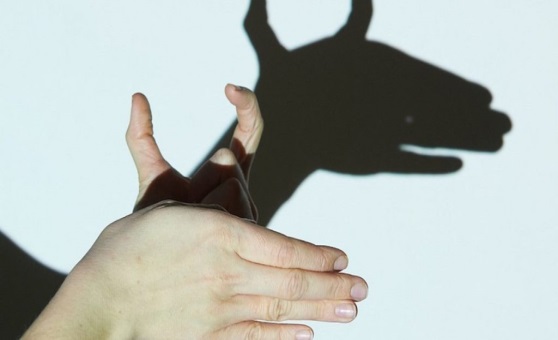 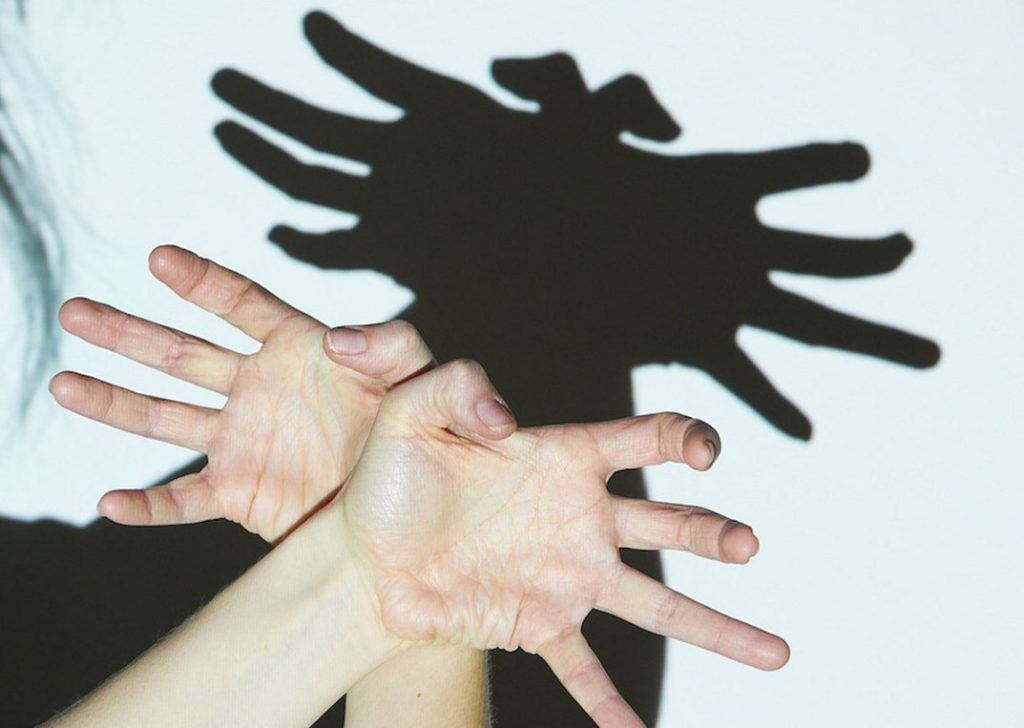 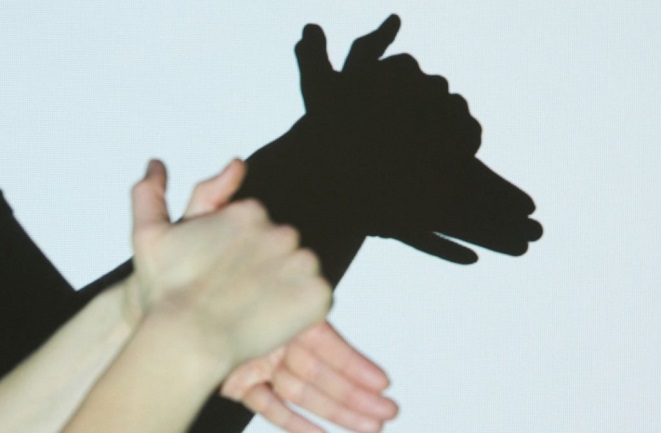 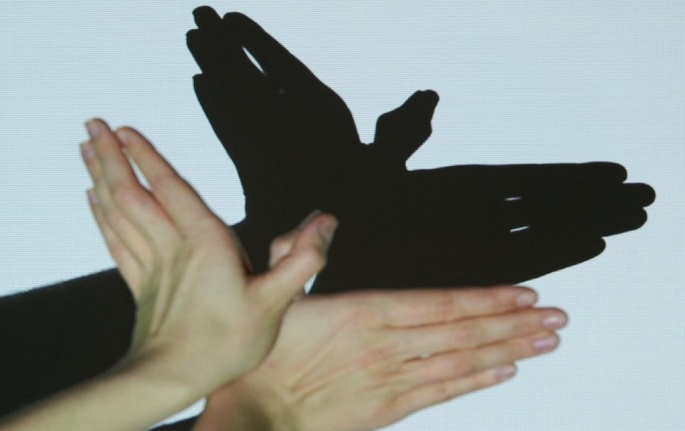 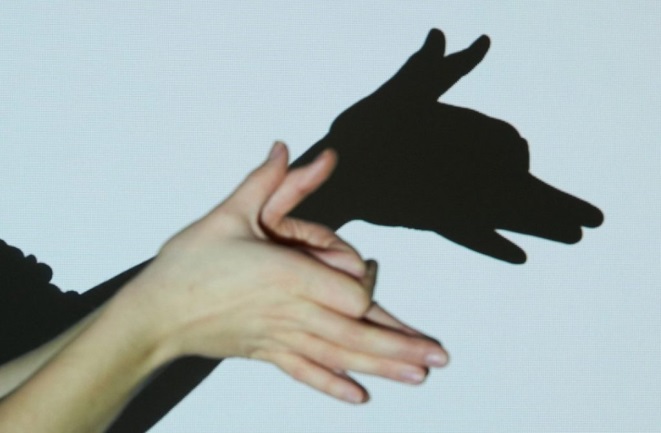 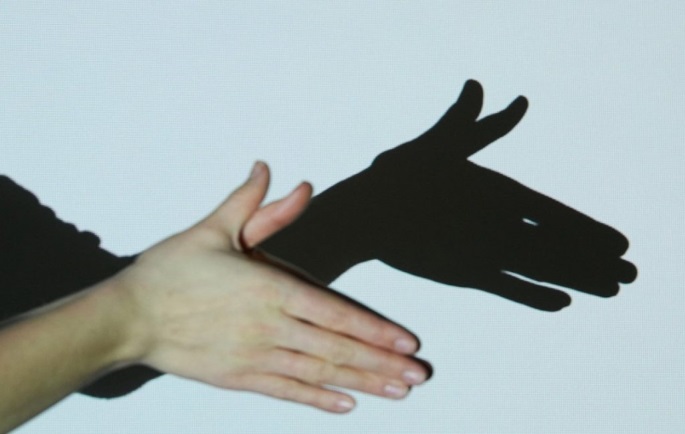 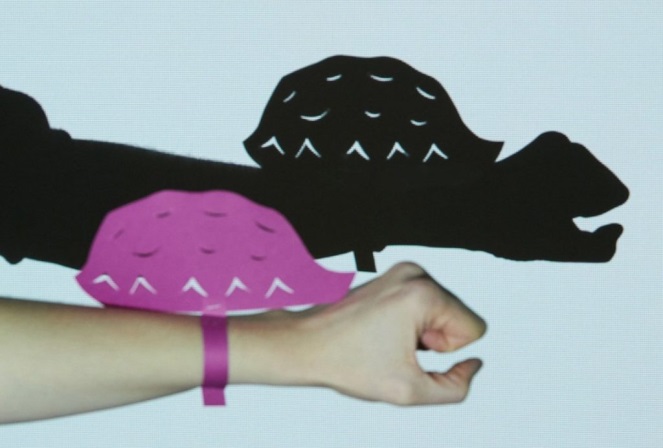 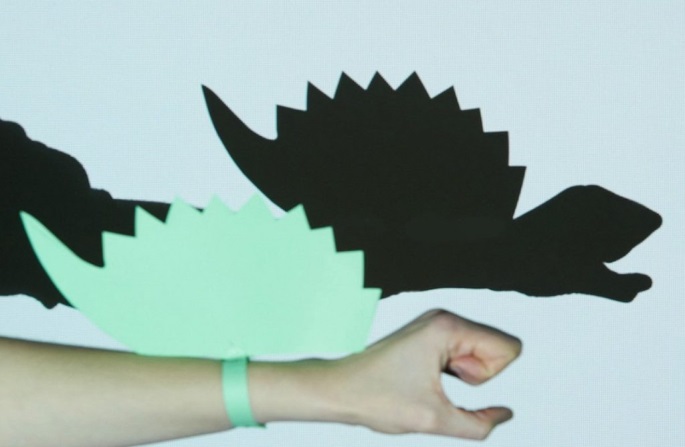 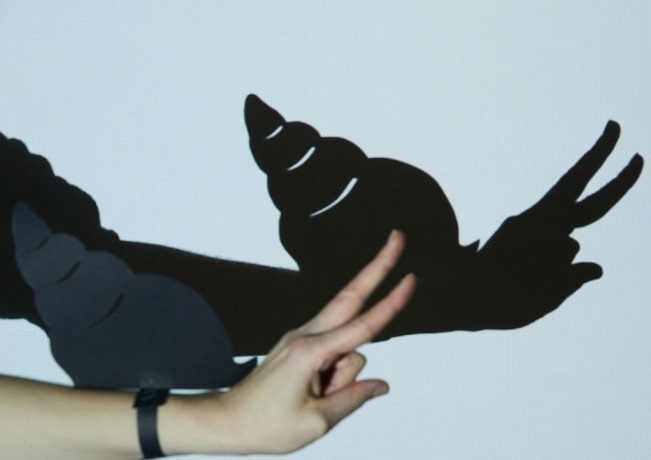 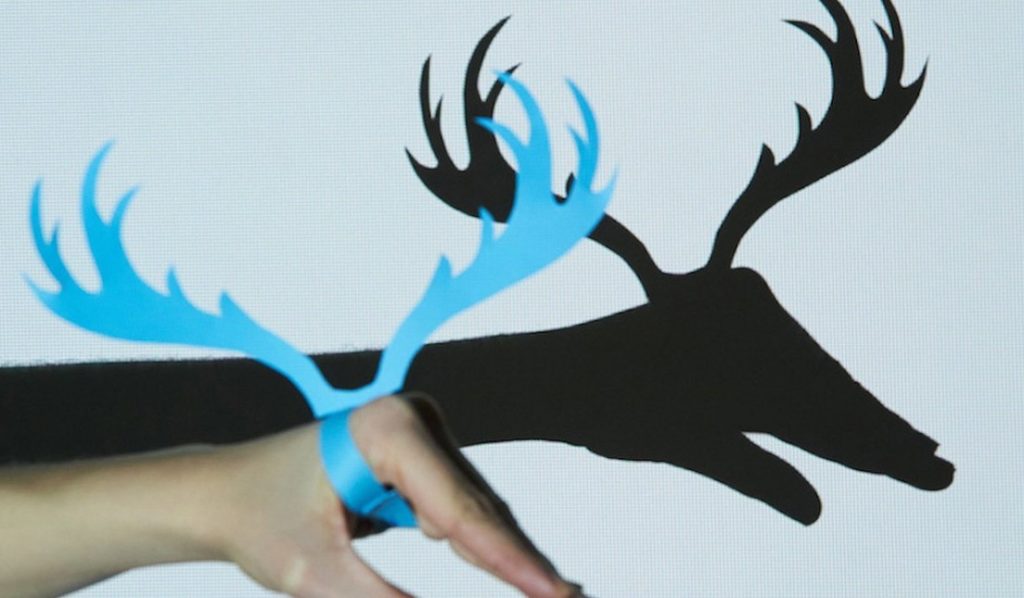 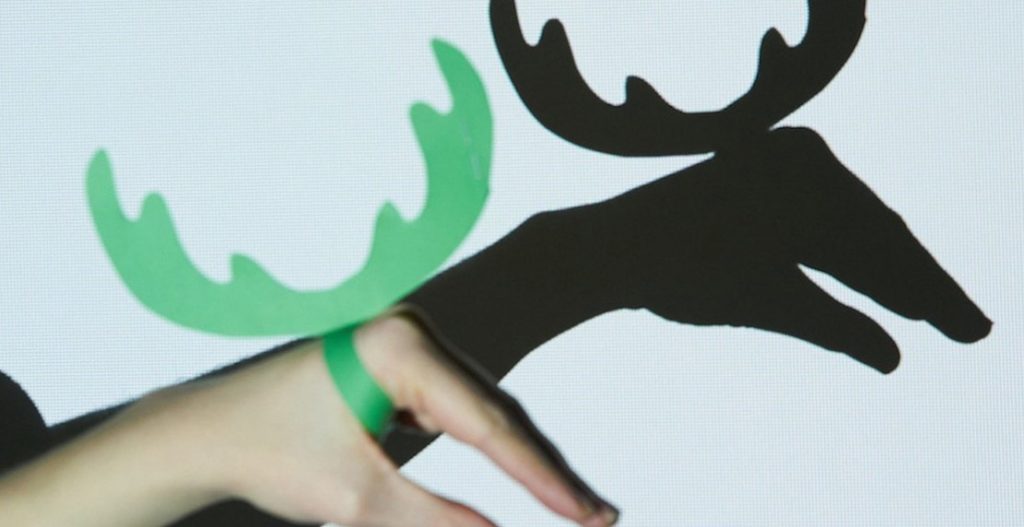 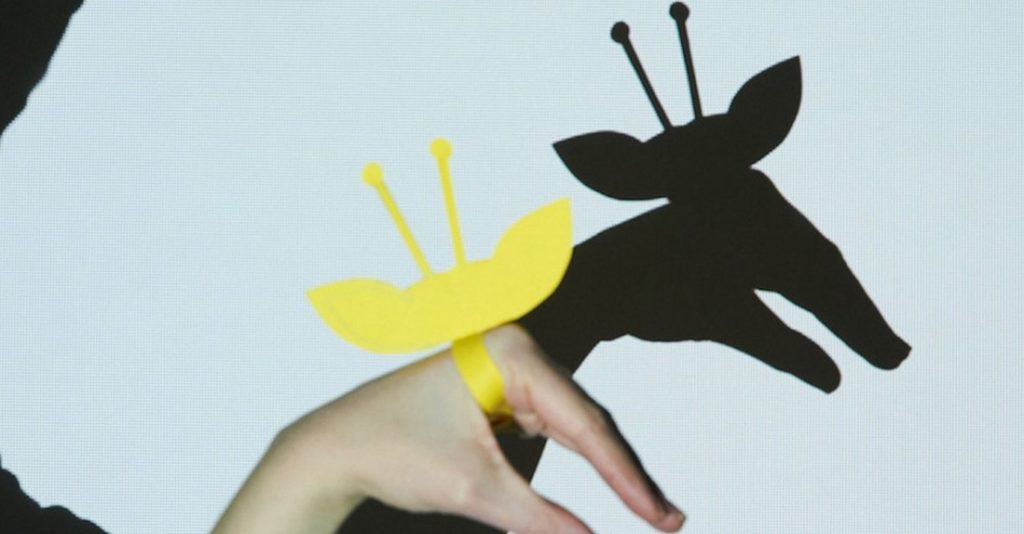 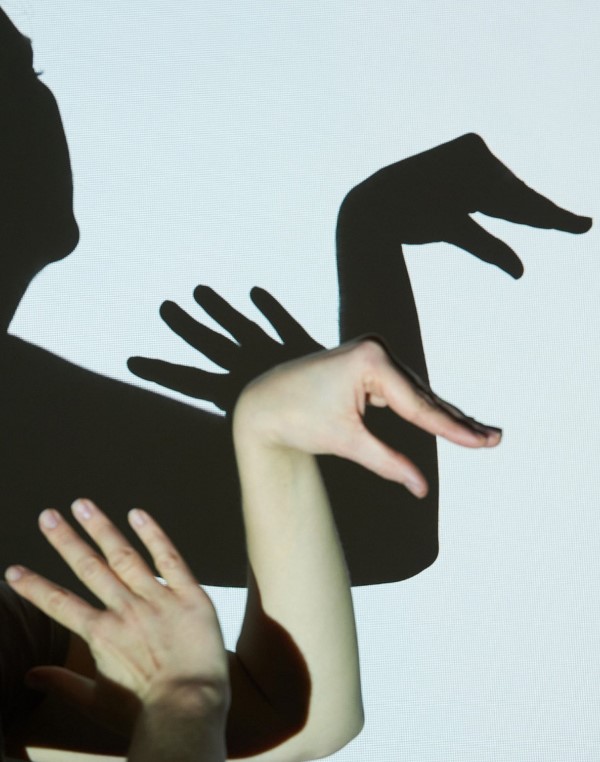 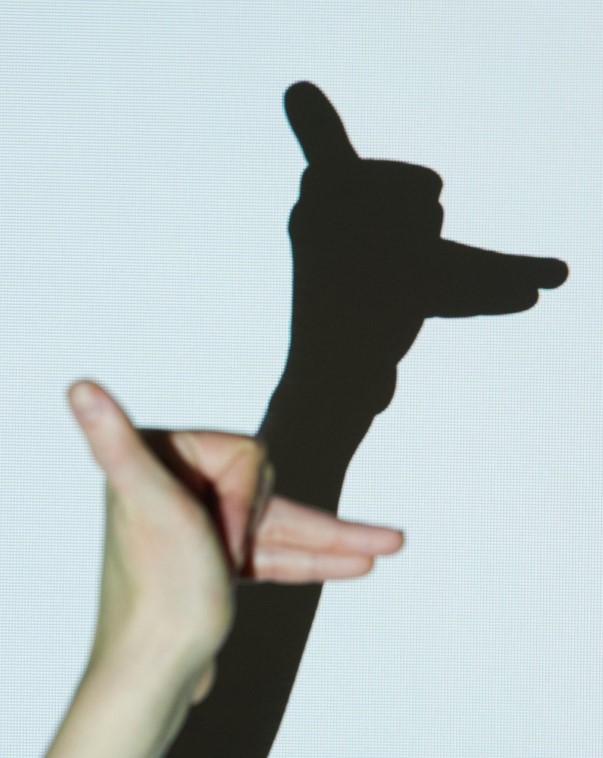 